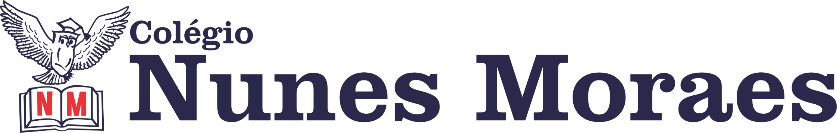 ►1ª AULA: 13h -13:55’  -  FÍSICA 1  -  PROFESSOR BETOWER MORAIS     FRENTE 2 - AULA 20: Eletrostática –Eletrodinâmica IIORIENTAÇÕESFaça interação com seu professor através do WhatsApp (ou meet) durante o período de sua aula.Passo 1 – Assista à videoaula pelo link: https://www.youtube.com/watch?v=RzXwJC9MZHI&feature=youtu.be    (25 minutos) Passo 2 – Observe que no vídeo  foram resolvidas todas as questões de sala da página 33.Passo 3 – Ao iniciar seu horário de aula dirija-se à sala do meet para obter informações sobre o assunto.Passo 4 – Na sala do meet irei resolver e comentar as questões  01,02,03 das atividades propostas  das páginas 33 e 34.Caso você não consiga acessar a aula pelo GoogleMeet, comunique-se com a coordenação.   Acompanhe a resolução das questões estudando os slides que enviarei para o whatsapp do grupo. Anote suas dúvidas e me pergunte na próxima aula.Passo 5 – Como atividade de sala resolva, em seu caderno ( ou folha avulsa), a questão 06 das atividades propostas da página 34. *Envie foto das atividades resolvidas para LUIS COORDENADOR. Escreva a matéria, seu nome e seu número em cada página.►2ª AULA: 13:55’-14:50’ -   QUÍMICA 2  - PROFESSORA KATHARINA FERNANDES     FRENTE 4 – AULA 18 - GRAU DE EQUILÍBRIO  - KC, GRAU DE EQUILÍBRIOPasso 1 – Encontro pelo Meet, link liberado no grupo no whastapp no início da aula, lembre de estar com sua apostila em mãos.Caso não consiga acessar o Meet, comunique-se com a   Coordenação.  Em seguida assista à videoaula no link abaixo. Somente DEPOIS realize o passo 2.https://www.youtube.com/watch?v=vcDp1GrL190Passo2 –É muito importante que você faça muitos exercícios do conteúdo aprendido para treinar seus conhecimentos. Portanto, você deve responder como atividade de sala a questão  3, na página 84. *Envie foto das atividades resolvidas para LUIS COORDENADOR. Escreva a matéria, seu nome e seu número em cada página.Passo 3 – Se você tiver qualquer forma de dificuldade na resolução da questão podemos discutir sua dúvida com a resolução e o gabarito.Atividade de casa: Estudar e rever as informações contidas no capítulo. Resolver, no Livro 5, páginas 84 e 85, somente as questões pares.►3ª AULA: 14:50’-15:45’ – MATEMÁTICA 1  – PROFESSOR BETOWER MORAIS     AULA  PARA TIRA-DÚVIDAS DAS AULAS 18 E 19 DE MATEMÁTICA 1 – MATEMÁTICA 3 E MATEMÁTICA 4 ORIENTAÇÕESPasso 1 – Ao iniciar seu horário de aula dirija-se à sala do meet.Passo 2 – Irei resolver e comentar as “questões dúvidas” indicadas.Caso você não consiga acessar a aula pelo GoogleMeet, comunique-se com a coordenação.    Acompanhe a resolução das questões pelos prints enviados pelo professor. ►INTERVALO: 15:45’-16:10’    ►4ª AULA:   16:10’-17:05’ – PRODUÇÃO TEXTUAL O texto de hoje você deve enviar para LUIS COORDENADOR – somente a foto, ao final da aula (mesmo que não tenha conseguido concluir). Quando concluir, envie-o para  LUIS, VIA GOOGLE CLASROOM, como de costume.    Importante: Tanto os textos corrigidos no laboratório quanto os textos corrigidos pelo professor Fladimir serão considerados para cálculo da sua média bimestral de Redação.   PROPOSTA 10 - PERÍODO REMOTO   TEXTO I Por causa da necessidade de distanciamento social durante a pandemia de covid-19, um número maior de pessoas está trabalhando em casa. Para evitar que os trabalhadores nessa situação sejam prejudicados, o PL 3.512/2020, projeto de lei apresentado pelo senador Fabiano Contarato (Rede-ES), define as obrigações dos empregadores no que diz respeito ao regime de teletrabalho. Atualmente, a Consolidação das Leis do Trabalho (CLT) não detalha essas obrigações. De acordo com o projeto, o empregador será obrigado a fornecer e manter equipamentos tecnológicos e infraestrutura necessária e adequada à prestação do trabalho, considerando a segurança e o conforto do trabalhador. Esses equipamentos serão fornecidos em regime de comodato (empréstimo). Além disso, o empregador também terá que reem-bolsar o empregado pelas despesas de energia elétrica, telefonia e uso da internet relacionadas à prestação do trabalho. Disponível em: Agência Senado . TEXTO II O teletrabalho, também chamado de home office, é possível para 22,7% das ocupações no Brasil, estima um estudo que reuniu pesquisadores do Instituto de Pesquisa Econômica Aplicada (Ipea) e do Instituto Brasileiro de Geografia e Estatística (IBGE). O dado consta na nota técnica “Potencial de Teletrabalho na Pandemia: Um Retrato no Brasil e no Mundo”, divulgada pelo Ipea. Uma pesquisa internacional aponta Luxemburgo, na Europa, como o país com maior potencial de trabalho remoto, que poderia se aplicar a 53,4% das ocupações. O patamar é muito superior ao de economias menos desenvolvidas, como as da América Latina. Na região, o maior percentual é o do Chile, com 25,7%, e o do Brasil, calculado por pesquisadores brasileiros, é o segundo maior. O menor potencial de teletrabalho entre os 86 países pesquisados está em Moçambique, na África, com apenas 5,24%. O estudo brasileiro é assinado pelos pesquisadores Felipe Martins e Geraldo Góes, do Ipea, e José Antônio Sena, do IBGE, que usaram metodologia internacional adotada por pesquisadores da Universidade de Chicago. As desigualdades regionais do Brasil também se refletem no potencial de teletrabalho de cada estado. No Distrito Federal, estado com a maior renda média, o percentual chega a 31,6%. São Paulo e Rio de Janeiro também ficam acima do potencial nacional, com 27,7% e 26,7%, assim como os três estados da Região Sul. O restante do país tem percentuais menores que a média de 22,7%, sendo os menores no Piauí, com 15,6%, Pará, com 16%, e Rondônia, com 16,7%. Disponível em: Agência BrasilTEXTO III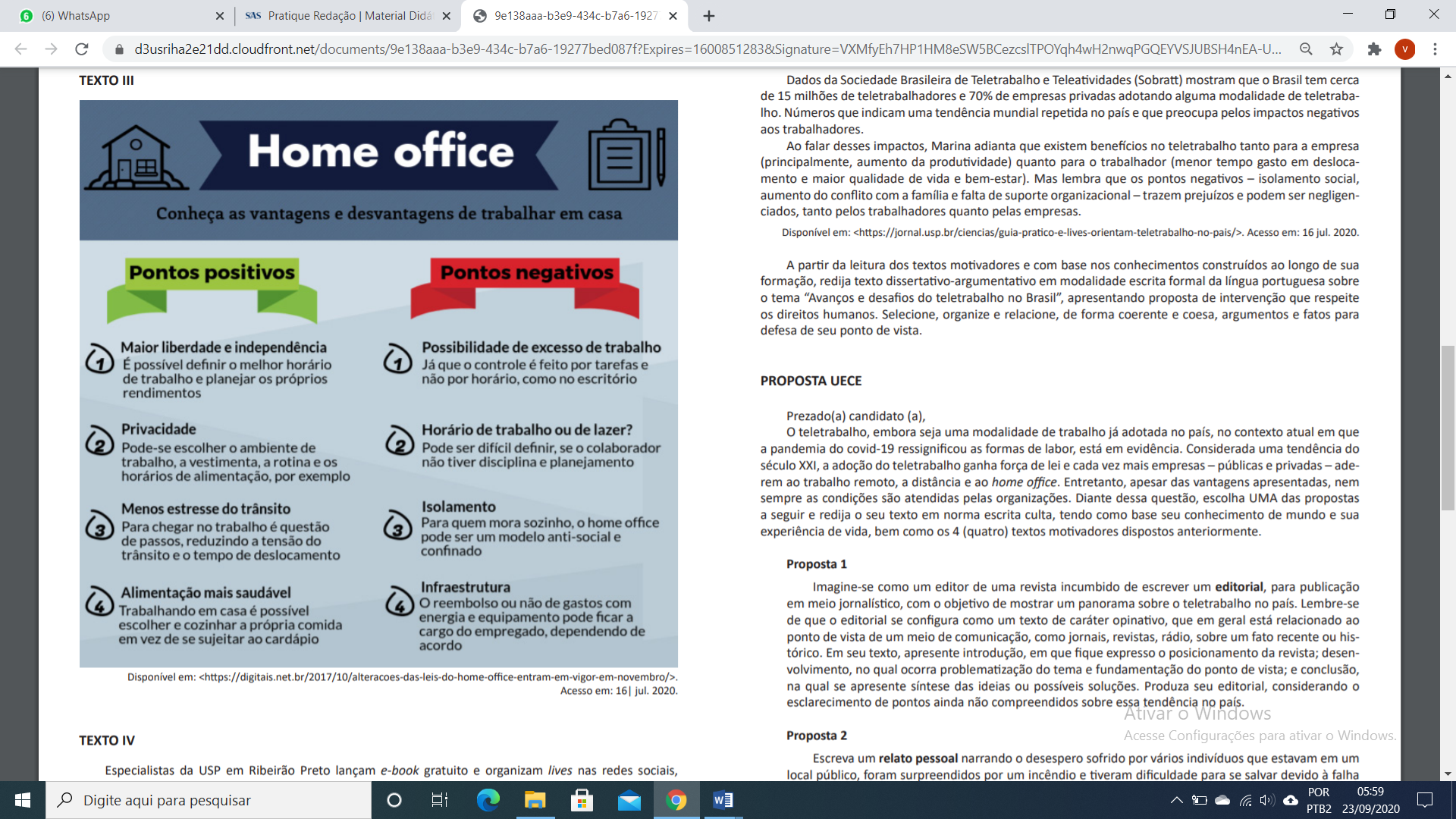 Disponível em: https://digitais.net.br/2017/10/alteracoes-das-leis-do-home-office-entram-em-vigor-em-novembro/ Acesso em: 16| jul. 2020.TEXTO IV Dados da Sociedade Brasileira de Teletrabalho e Teleatividades (Sobratt) mostram que o Brasil tem cerca de 15 milhões de teletrabalhadores e 70% de empresas privadas adotando alguma modalidade de teletrabalho. Números que indicam uma tendência mundial repetida no país e que preocupa pelos impactos negativos aos trabalhadores. Ao falar desses impactos, Marina adianta que existem benefícios no teletrabalho tanto para a empresa (principalmente, aumento da produtividade) quanto para o trabalhador (menor tempo gasto em deslocamento e maior qualidade de vida e bem-estar). Mas lembra que os pontos negativos – isolamento social, aumento do conflito com a família e falta de suporte organizacional – trazem prejuízos e podem ser negligenciados, tanto pelos trabalhadores quanto pelas empresas. Disponível em: https://jornal.usp.br/ciencias/guia-pratico-e-lives-orientam-teletrabalho-no-pais/ Acesso em: 16 jul. 2020.PROPOSTA: A partir da leitura dos textos motivadores e com base nos conhecimentos construídos ao longo de sua formação, redija texto dissertativo-argumentativo em modalidade escrita formal da língua portuguesa sobre o tema “Avanços e desafios do teletrabalho no Brasil”, apresentando proposta de intervenção que respeite os direitos humanos. Selecione, organize e relacione, de forma coerente e coesa, argumentos e fatos para defesa de seu ponto de vista.►5ª AULA:   17:05’ – 18:00’  –  QUÍMICA 2  - PROFESSORA KATHARINA FERNANDES     QUÍMICA 4 – AULA 19 - DESLOCAMENTO DE EQUILÍBRIO - AÇÃO DA PRESSÃO, DA TEMPERATURA E DA CONCENTRAÇÃO SOBRE O EQUILÍBRIO.Passo 1 – Encontro pelo Meet, link liberado no grupo no whastapp no início da aula, lembre de estar com sua apostila em mãos.Caso não consiga acessar o Meet, comunique-se com a   Coordenação.  Em seguida assista à videoaula no link abaixo. Somente DEPOIS realize o passo 2.https://www.youtube.com/watch?v=P68PzLjADyYPasso2 –É muito importante que você faça muitos exercícios do conteúdo aprendido para treinar seus conhecimentos. Portanto, você deve responder como atividade de sala as questões 2 e 3, na página 88. *Envie foto das atividades resolvidas para LUIS COORDENADOR. Escreva a matéria, seu nome e seu número em cada página.Passo 3 – Se você tiver qualquer forma de dificuldade na resolução da questão podemos discutir sua dúvida com a resolução e o gabarito.Atividade de casa: Além de estudar e rever as informações contidas no capítulo, resolva no Livro 5, páginas 88 e 89, somente as questões pares.►6ª AULA: 17:05’ – 18:00’  – QUÍMICA 1   – PROFESSOR RENATO DUARTE  FRENTE 2 - CAPÍTULO 20 – REAÇÃO DE ELIMINAÇÃO E OXIRREDUÇÃO.Passo 1 – Acessar o link do Google Meet para a aula online. Link disponibilizado no momento da aula. Caso você não consiga estar online conosco, comunique-se com a coordenação e realize os passos seguintes. Caso não consiga acessar o Meet, comunique-se com a   Coordenação.  Em seguida assista à videoaula no link abaixo.https://youtu.be/XhmnFzaKHd8Passo 2 – É muito importante que você faça muitos exercícios do conteúdo aprendido para treinar seus conhecimentos. Desse modo, faça as atividades para sala da página 33.Tarefa de casa:  Atividades propostas – páginas 34 e 35 – Questões pares.